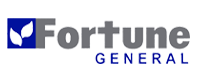 General RequirementsPolice Report / Incident ReportPictures showing the place of incidentBusiness License & Permit (any of the documents below)Mayor’s PermitSEC RegistrationDTI RegistrationMedical ReimbursementMedical CertificateClinical Abstract RecordHospital’s Bill / Statement of AccountHospital’s Official ReceiptOfficial Receipt of Medicines Purchased Outside the HospitalOther documents as may be requiredAccidental DeathDeath Certificate / Post-Mortem ExaminationFuneral / Burial ReceiptsProof of Relationship of claimant to the victimBirth Certificate of the victim, if singleMarriage Contract, if married Other documents as may be requiredProperty DamageProof of Ownership (any of the documents below)Declaration of Real PropertyTransfer Certificate of TitleMayor’s Permit SEC RegistrationDTI RegistrationCertificate of Registration & Official Receipt (for damaged vehicle)Pictures showing the damaged portionsRepair Estimates / Repair InvoiceCertificate of No Claim (for damaged vehicle)Other documents ay maybe required